Na rynku ubywa nowych mieszkańW ofercie deweloperów jest coraz mniej mieszkań, także tych już ukończonych.Mimo wakacji i braku rządowego programu dopłat na rynku mieszkaniowym nie ma stagnacji. Według ekspertów ożywieniu sprzyjają niskie stopy procentowe, a tym samym tańsze kredyty hipoteczne i wciąż jeszcze spory wybór mieszkań. Najatrakcyjniejsze dla kupujących są małe dwójki. Na mniejszych metrażach klienci oczekują większej liczby pokoi i takie mieszkania projektowane są właśnie w nowych inwestycjach. W ciągu ostatnich lat średni metraż powstających lokali znacznie się zmniejszył.Teresa Witkowska, dyrektor sprzedaży w Red Real Estate Development zwraca uwagę, że dla klientów najważniejsza jest teraz kwota, jaką muszą wyłożyć za mieszkanie. Przy określonych możliwościach finansowych liczy się ile lokal ma pokoi, a jego powierzchnia jest już mniej istotna. Przy ograniczonej powierzchni ważna jest jednak funkcjonalność mieszkania i możliwość wykorzystania każdego metra.- Głównym faktorem decydującym o zakupie jest wysokość kredytu, który klient może uzyskać. Dlatego w swoich inwestycjach w Warszawie i Poznaniu wprowadziliśmy nowy standard sprzedaży. Na osiedlu Red Park na poznańskim Dębcu i osiedlu Alpha w warszawskich Skoroszach oferujemy wykończenie mieszkań w cenie. W ten sposób klienci mają możliwość zaciągnięcia kredytu na wykończone już mieszkanie - twierdzi Teresa Witkowska.Dobre wyniki sprzedaży przy stabilnych cenachSami deweloperzy dobrze oceniają poziom sprzedaży mieszkań w pierwszym półroczu tego roku. Wyniki nie odbiegają zbytnio od ubiegłorocznych. Niewątpliwie wpływ na sprzedaż miał spadek oprocentowania lokat bankowych, co spowodowało, że część osób podjęła decyzję o zainwestowaniu środków w nieruchomości. Większość deweloperskich spółek giełdowych odnotowała w drugim kwartale bieżącego roku wzrosty sprzedaży w porównaniu z rokiem ubiegłym.Ceny warszawskich mieszkań nie ulegały ostatnio większym zmianom. Niemal co piąty lokal oferowany na stołecznym rynku przez deweloperów kosztuje mniej niż 300 tysięcy złotych (dane Tabelaofert.pl). W takiej kwocie możemy w Warszawie kupić mieszkanie dwupokojowe. Choć w peryferyjnych dzielnicach, jak Białołęka czy Wesoła znajdziemy w tej kwocie także mieszkania trzypokojowe, a nawet czteropokojowe. Jedna trzecia nowych mieszkań wyceniona jest w Warszawie na 7–8 tys. zł za 1 mkw., podaje Emmerson.Na stołecznym rynku wtórnym ceny są podobne. Właściciele mieszkań żądają za nie średnio ok. 8,3 tys. zł za mkw., informuje serwis Domy.pl. Rok temu przeciętna stołeczna stawka za mieszkania z drugiej ręki była o 300 zł/mkw. wyższa.Mniej mieszkań w ofercie deweloperówStabilny poziom sprzedaży przy ograniczonej liczbie rozpoczynanych inwestycji nie pozostaje jednak bez konsekwencji. Powoduje, że oferta deweloperów kurczy się. Zebrane przez Emmerson dane z warszawskiego, krakowskiego, wrocławskiego, poznańskiego i gdańskiego rynku wskazują, że na koniec czerwca tego roku w sprzedaży było w tych miastach nieco ponad 42 tys. lokali. W porównaniu z końcem ubiegłego roku oferta deweloperów jest o jedną piątą mniejsza. Nowe projekty wciąż są wprowadzane na rynek, ale z niewielką liczbą mieszkań.Zmniejsza się też oferta ukończonych mieszkań. Na pięciu największych rynkach deweloperskich w kraju dostępnych jest teraz ok. 12,8 tys. wybudowanych mieszkań. To znacznie mniej niż na początku roku, zwracają uwagę przedstawiciele firmy Emmerson. Na koniec 2012 roku liczba dostępnych w tych miastach oddanych lokali sięgała niemal 15 tysięcy. W Warszawie w ciągu ostatnich sześciu miesięcy liczba gotowych deweloperskich mieszkań spadła o około 18 proc.Autor: RED Real Estate Development 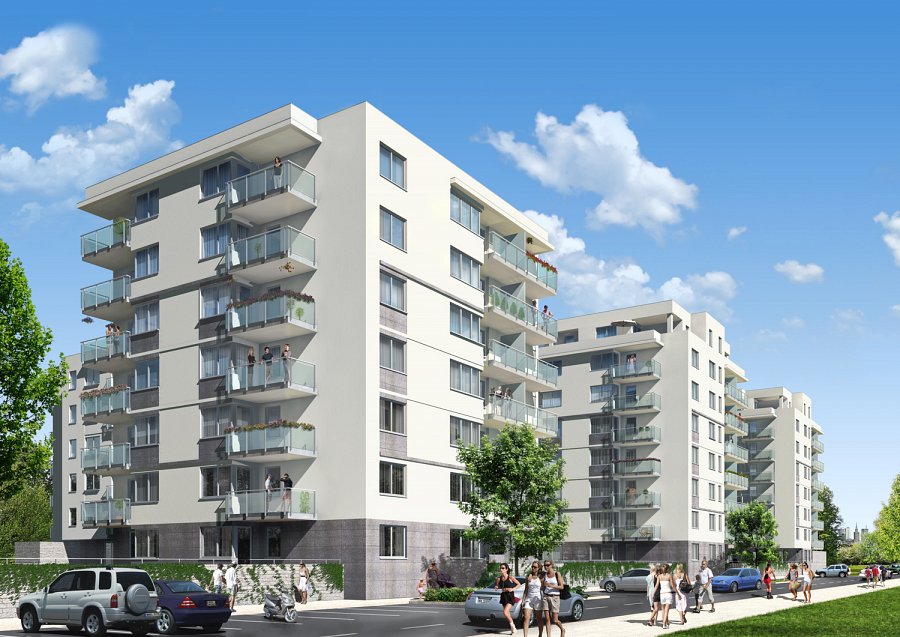 